						      Приложение 1   				       				      к алгоритму подготовки 									      проектов распоряжений			   					      (приказов) главы								      администрации города								      Горловка				  	                                 	         (п. 1.1)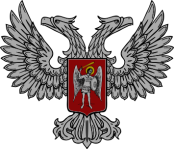 АДМИНИСТРАЦИЯ ГОРОДА ГОРЛОВКА РАСПОРЯЖЕНИЕ   главы администрации_____   ____________________2016 г.	                             № ____                                      г. ГорловкаПримечание:	 «АДМИНИСТРАЦИЯ ГОРОДА ГОРЛОВКА» - шрифт 14 кегль,  большие буквы,	«РАСПОРЯЖЕНИЕ»  - шрифт 20 кегль, большие буквы	«главы администрации». «г. Горловка», «2016 год» - шрифт 14 кегль.	 между строкой «главы администрации» и датой документа два межстрочных интервала,	год печатается на расстоянии 60 мм  от   границы левого поля,	№ документа на расстоянии	 120 мм  от границы левого поля